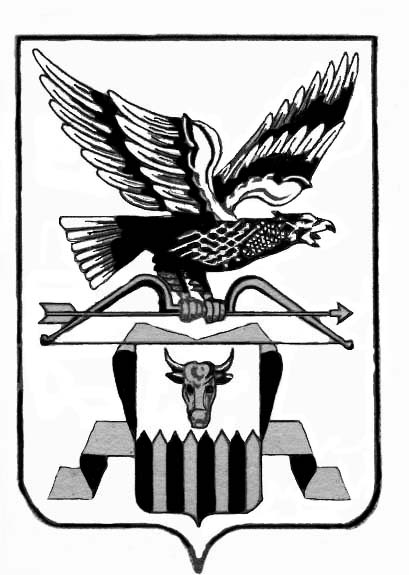 Администрация муниципального района «Читинский район»ПОСТАНОВЛЕНИЕот 18 января 2017 г.                                                                                  №72г. ЧитаО проведении переучета мобилизационных людских и транспортных ресурсов на территории муниципального района «Читинский район» в 2017 годуВ соответствии с постановлением Правительства Российской Федерации от 27 ноября 2006 года № 719 «Об утверждении положения о воинском учете», инструкцией по обеспечению функционированию системы воинского учета граждан РФ, и в целях повышения полноты и качества проведения переучета мобилизационных людских и транспортных ресурсов на территории Читинского района, постановляюГлавам администраций городских и сельских поселений Читинского района рекомендовать:организовать проверку и сверку учетных данных граждан, пребывающих в запасе на предприятиях и в организациях расположенных на территориях поселений (по плану военного комиссара Читинского района);произвести сверку наличия состоящих на воинском учете граждан с хозяйственными книгами домовладений в срок до 01 марта 2017 года;провести сверки о наличии граждан состоящих на воинском учете в поселениях с листами прибытия и убытия граждан к месту жительства с паспортистками поселений в срок до 01 марта 2017 года;провести сверку учетных данных граждан, прибывающих в запасе с учетными данными военного комиссариата Читинского района (по согласованию с военным комиссаром Читинского района).Рекомендовать руководителям предприятий и учреждений муниципального района «Читинский район»:провести сверку учетных данных работающих граждан, прибывающих в запасе по карточкам формы Т-2 с учетными данными военно-учетных столов поселений района, на территории которых они находятся (согласно плану руководителей администраций поселений);в срок до 01 марта 2017 года направить списки наличия и технического состояния транспортных средств, находящихся на балансе.Руководителю ЗАГС района ежемесячно представлять списки умерших и изменивших фамилию, имя, отчество военнообязанных проживающих на территории района. Начальнику управлению экономики и развития предпринимательства (Корешкова А.Г.) в срок до 01 февраля 2017 года:направить военному комиссару района список наличия предприятий, организаций и учреждений, находящихся на территории района с указанием юридического адреса их нахождения и количество работающих.Председателю районной комиссии по бронированию:провести проверку правомерности зачисления на специальный воинский учет граждан предприятиями, организациями и учреждениями района срок до 01 апреля 2017 года.Рекомендовать военному комиссару Читинского района (Довиденко А.А.): разработать и представить план работы комиссии по переучету мобилизационных людских и транспортных ресурсов;провести проверку транспортных средств предприятий, состоящих на балансе, их техническое состояние с привлечением специалистов отдела гражданской обороны и мобилизационной работы в срок до 01 сентября 2017 года;спланировать и провести сверку учетных данных граждан, состоящих на воинском учете с учетными данными военно-учетных столов поселений в срок до 01 октября 2017 года;результаты проведенного переучета доложить на заседании «СЗ» администрации Читинского района в октябре 2017 года7. Контроль за исполнением настоящего постановления возложить на военного комиссара Читинского района (Довиденко А.А.)Руководитель администрации                                                                 А.А. ЭповИсп. И.В.Вайнерович Тел. 32-36-70